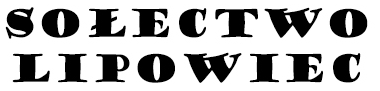 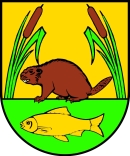 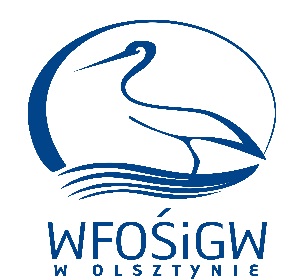 REGULAMIN KONKURSU „EKOLOGICZNA MAKIETA”Cel konkursu:Upowszechnianie i popularyzacja wiedzy na temat recyklingu i ochrony środowiska.Propagowanie selektywnej zbiórki odpadów.Ukazanie różnych rodzajów odpadów jako półproduktu i surowca do produkcji. Mobilizacja uczniów do twórczego myślenia przekazu tematyki o ekologii i recyklingu odpadów oraz kreatywne ich zastosowanie.Kształtowanie właściwej postawy i świadomości ekologicznej.Przedmiot konkursu: Przygotowanie pracy plastyczno –technicznej: makiety.Czas trwania konkursu do: 21.04.2016 r.Organizator konkursu: Sołectwo Lipowiec pod patronatem Wójta Gmina Szczytno.Konkurs prowadzony przez Sołectwo Lipowiec pod patronatem Wójta Gminę Szczytno na zasadach określonych w niniejszym Regulaminie, dostępnym na stronie internetowej Urzędu Gminy www.ug.szczytno.pl.Konkurs skierowany jest do uczniów i uczennic klas V szkół podstawowych z terenu gminy Szczytno. Każdą szkołę reprezentuje 1 zespół, składający się: z max. 5 uczniów/uczennic, którzy muszą mieć wskazanego opiekuna.Uczniowie i uczennice klas V przygotowują pracę plastyczno-techniczną o tematyce ochrony środowiska. Każda szkoła do konkursu zgłasza jedną makietę o wymiarach maksymalnych  x 1,00 m.Udział w konkursie jest bezpłatny.Makiety muszą być wykonane z surowców wtórnych typu: puszki aluminiowe, kapsle, zakrętki PET, butelki PET, odpady tekstylne, folie i tworzywa sztuczne: PE, PEHD, PP, makulatura biała i kolorowa, odpady styropianowe. Dla zespolenia użytych do budowy surowców wtórnych dopuszcza się stosowanie wszelkiego typu klejów, taśm, spinaczy, masy solnej (nie jest dopuszczalne, aby masa stanowiła samą konstrukcje makiety).Każda makieta musi zawierać metryczkę: nazwę szkoły, imię i nazwisko członków zespołu oraz dane opiekuna zespołu.Do dnia 07.04.2016 r. należy złożyć zgłoszenie w siedzibie organizatora, ul. Łomżyńska 3,
12-100 Szczytno. Formularz zgłoszenia do konkursu zamieszczony jest na stronie www.ug.szczytno.pl.Termin dostarczenia makiet upływa w dniu 21.04.2016 r. o godzinie 11:00.Komisja konkursowa wyłoni laureatów i ogłosi zwycięzców konkursu w dniu 22.04.2016 r.Kryteria oceny prac: Ocenie przez komisję konkursową, podlegać będą głównie takie elementy, jak: zgodność z tematem, różnorodność użytych materiałów, staranność i dokładność wykonania, pomysłowość i oryginalność oraz walory estetyczne.Odczytanie wyników i rozdanie nagród odbędzie się w dniu 22.04.2016 r. w szkołach biorących udział w konkursie „ekologiczna makieta”.W konkursie przewidziano dyplomy i nagrody rzeczowe.Werdykt komisji konkursowej jest ostateczny.Dostarczenie zgłoszenia na konkurs jest równoznaczne z przyjęciem warunków konkursu przez uczestników.Osobą odpowiedzialną za przeprowadzenie konkursu ze strony Gminy Szczytno jest Referat Rozwoju Lokalnego Gospodarki Przestrzennej i Ochrony Środowiska pokój 104, numer telefonu: 86 623 25 95.